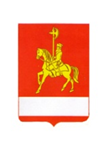 АДМИНИСТРАЦИЯ КАРАТУЗСКОГО РАЙОНАПОСТАНОВЛЕНИЕ22.07.2020                                    с. Каратузское                                          №595-пО внесении изменений в постановление администрации Каратузского района от 31.10.2013 № 1130-п «Об утверждении муниципальной программы Каратузского района «Содействие развитию местного самоуправления Каратузского района»В соответствии со статьей 179 Бюджетного кодекса Российской Федерации, статьей 28 Устава муниципального образования «Каратузский район», постановлением администрации Каратузского района от 26.10.2016 № 598-п «Об утверждении Порядка принятия решений о разработке муниципальных программ Каратузского района, их формировании и реализации», ПОСТАНОВЛЯЮ:1. Внести в приложение к постановлению администрации Каратузского района 31.10.2013 № 1130-п «Об утверждении муниципальной программы Каратузского района «Содействие развитию местного самоуправления Каратузского района» следующие изменения:1.1. В разделе 1 «Паспорт муниципальной программы Каратузского района «Содействие развитию местного самоуправления Каратузского района»:строку «Информация по ресурсному обеспечению программы, в том числе в разбивке по источникам финансирования по годам реализации программы» изменить и изложить в новой редакции:1.2. Приложение №2 к муниципальной программе Каратузского района «Содействие развитию местного самоуправления  Каратузского района» изменить и изложить в новой редакции согласно приложению № 1 к настоящему постановлению.1.3. Приложение № 3 к муниципальной программе Каратузского района «Содействие развитию местного самоуправления  Каратузского района» изменить и изложить в новой редакции согласно приложению № 2 к настоящему постановлению.1.4. В приложении №6 к муниципальной программы Каратузского района «Содействие развитию местного самоуправления  Каратузского района»:1.4.1. Приложение №1 к отдельному мероприятию «Расходы на содержание муниципального казенного учреждения по обеспечению жизнедеятельности района» изменить и изложить в новой редакции согласно приложению № 3 к настоящему постановлению.2. Контроль за исполнением настоящего постановления возложить на А.А. Таратутина, начальника отдела ЖКХ, транспорта, строительства и связи Каратузского района 3. Разместить постановление на официальном сайте администрации Каратузского района с адресом в информационно-телекоммуникационной сети Интернет - www.karatuzraion.ru.4. Постановление вступает в силу в день, следующий за днем его официального опубликования в периодичном печатном издании «Вести муниципального образования «Каратузский район»».И.о. главы района                                                                                         Е.С. Мигла Приложение № 1к постановлению администрации Каратузского района от 22.07. 2020 №595 -пПриложение № 2к муниципальной программе Каратузского района «Содействие развитию местного самоуправления  Каратузского района»Информация о ресурсном обеспечении муниципальной программы Каратузского района за счет средств районного бюджета, в том числе средств, поступивших из бюджетов других уровней бюджетной системы и бюджетов государственных внебюджетных фондов                 Приложение№2  к постановлению администрации                           Каратузского района 22.07.2020 №595-пПриложение № 3к муниципальной программе Каратузского района«Содействие развитию местного самоуправления Каратузского района»Информация об источниках финансирования подпрограмм, отдельных мероприятий муниципальной программы Каратузского района (средств районного бюджета, в том числе средства, поступившие из бюджетов других уровней бюджетной системы, бюджетов государственных внебюджетных фондов)(тыс.рублей)(тыс.рублей)                                                                                                                                                                                                        Приложение №3 к постановлению администрации                                                                                                                                                                                                                     Каратузского района от22.07. 2020 № 595-пПриложение № 1 к отдельному мероприятию «Расходы на содержание муниципального казенного учреждения по обеспечению жизнедеятельности района»Перечень мероприятий подпрограммы Информация по ресурсному обеспечению муниципальной программыОбщий объем бюджетных ассигнований на реализацию муниципальной программы по годам составляет 359 079,68513 тыс. рублей, в том числе:средства федерального бюджета: 855,57002 тыс. рублей, в том числе по годам:2014 год – 0,00000 тыс. рублей;2015 год – 0,00000 тыс. рублей;2016 год – 0,00000 тыс. рублей;2017 год – 0,00000 тыс. рублей;2018 год – 0,00000 тыс. рублей;2019 год – 855,57002 тыс. рублей;2020 год – 0,0000 тыс. рублей;2021 год – 0,0000 тыс. рублей;2022 год – 0,0000 тыс. рублейсредства краевого бюджета: 177 136,81328 тыс. рублей, в том числе по годам:2014 год – 2 549,10000 тыс. рублей;2015 год – 14 764,13000 тыс. рублей;2016 год – 16 224,20000 тыс. рублей;2017 год – 24 104,80000 тыс. рублей;2018 год – 22 358,54000 тыс. рублей;2019 год – 25 155,84829 тыс. рублей;2020 год – 37 540,79499 тыс. рублей;2021 год – 17 124,40000 тыс. рублей.2022 год – 17 315,00000 тыс. рублейсредства районного бюджета: 181 087,30183 тыс. рублей, в том числе по годам:2014 год – 238,28400 тыс. рублей;2015 год – 1 195,90000 тыс. рублей;2016 год – 226,33900 тыс. рублей;2017 год – 187,30000 тыс. рублей;2018 год – 27 682,20766 тыс. рублей;2019 год – 32 129,73617 тыс. рублей;2020 год – 40 202,415 тыс. рублей;2021 год – 39 608,86000 тыс. рублей.2022 год – 39 616,26000 тыс. рублей№ п/пСтатус (муниципальной программа, подпрограмма)Наименование  программы, подпрограммыНаименование ГРБСКод бюджетной классификации Код бюджетной классификации Код бюджетной классификации Код бюджетной классификации Расходы (тыс. руб.), годыРасходы (тыс. руб.), годыРасходы (тыс. руб.), годыРасходы (тыс. руб.), годыРасходы (тыс. руб.), годы№ п/пСтатус (муниципальной программа, подпрограмма)Наименование  программы, подпрограммыНаименование ГРБСГРБСРзПрЦСРВРОчередной финансовый год (2020)Первый год планового периода (2021)Второй год планового периода (2022)Итого на очередной финансовый год и плановый период(2021-2022)1234567891011121Муниципальная программа«Содействие развитию местного самоуправления  Каратузского района»всего расходные обязательстваХХХХ77743,2099956 733,2600056 931,26000191407,729991Муниципальная программа«Содействие развитию местного самоуправления  Каратузского района»в том числе по ГРБС:Администрация Каратузского района901ХХХ53997,588552 518,5305252 547,97718159064,09621Муниципальная программа«Содействие развитию местного самоуправления  Каратузского района»Финансовое управление администрации Каратузского района900ХХХ23 745,621494 214,729484 383,2828232 343,633792Подпрограмма 1«Содействие развитию и модернизации улично-дорожной сети муниципальных образований района»всего расходные обязательстваХХХХ16 225,91717304,417502,4051 032,7172Подпрограмма 1«Содействие развитию и модернизации улично-дорожной сети муниципальных образований района»в том числе по ГРБС:Администрация Каратузского района901ХХХ12 173,280513 089,6705213 119,1171838382,068202Подпрограмма 1«Содействие развитию и модернизации улично-дорожной сети муниципальных образований района»Финансовое управление администрации Каратузского района900ХХХ4052,63654 214,729484 383,2828212650,64883Подпрограмма 2«Поддержка муниципальных проектов и мероприятий по благоустройству территорий»всего расходные обязательства ХХХХ12 759,0000,0000,00012 759,0003Подпрограмма 2«Поддержка муниципальных проектов и мероприятий по благоустройству территорий»в том числе по ГРБС:Финансовое управление администрации Каратузского района900ХХХ12 759,0000,0000,00012 759,0004Отдельное мероприятие № 1Расходы на содержание муниципального казенного учреждения по обеспечению жизнедеятельности районавсего расходные обязательства 901ХХХ41824,30839 428,8639 428,86120682,0284Отдельное мероприятие № 1Расходы на содержание муниципального казенного учреждения по обеспечению жизнедеятельности районав том числе по ГРБС:Администрация Каратузского района901ХХХ41824,30839 428,8639 428,86120682.0285Отдельное мероприятие № 2Расходы на создание условий для развития услуг связи в малочисленных и труднодоступных населенных пунктах Красноярского краявсего расходные обязательства 900ХХХ4 177,829990,0000,0004 177,829995Отдельное мероприятие № 2Расходы на создание условий для развития услуг связи в малочисленных и труднодоступных населенных пунктах Красноярского краяв том числе по ГРБС:Финансовое управление администрации Каратузского района9000410159D2764505404 177,829990,0000,0004 177,829996Отдельное мероприятие № 3Расходы за счет субсидии на осуществление расходов, направленных на реализацию мероприятий по поддержке местных инициатив территорий городских и сельских поселенийвсего расходные обязательстваХХХХ2681,405000,0000,0002681,405006Отдельное мероприятие № 3Расходы за счет субсидии на осуществление расходов, направленных на реализацию мероприятий по поддержке местных инициатив территорий городских и сельских поселенийв том числе по ГРБС:Финансовое управление администрации Каратузского района900140315900764105402681,405000,0000,0002681,405007Отдельное мероприятие № 4Поддержка самообложения граждан в городских и сельских поселениях для решения вопросов местного значениявсего расходные обязательстваХХХХ74,750000,0000,00074,750007Отдельное мероприятие № 4Поддержка самообложения граждан в городских и сельских поселениях для решения вопросов местного значенияв том числе по ГРБС:Финансовое управление администрации Каратузского района9000503159007388054074,750000,0000,00074,75000№ п/пСтатусНаименование муниципальной программы, подпрограммы муниципальной программыУровень бюджетной системы/источники финансированияОчередной финансовый год (2020)Первый год планового периода (2021)Второй  год планового периода (2022)Итого на период№ п/пСтатусНаименование муниципальной программы, подпрограммы муниципальной программыУровень бюджетной системы/источники финансированияпланпланпланплан112345671Муниципальная программаСодействие развитию местного самоуправления  Каратузского районаВсего:77743,2099956 733,2600056 931,26000191407,729991Муниципальная программаСодействие развитию местного самоуправления  Каратузского районав том числе:1Муниципальная программаСодействие развитию местного самоуправления  Каратузского районафедеральный бюджет(*)0,0000,0000,0000,0001Муниципальная программаСодействие развитию местного самоуправления  Каратузского районакраевой бюджет37 540,7949917 124,4000017 315,0000071 980,194991Муниципальная программаСодействие развитию местного самоуправления  Каратузского районавнебюджетные источники0,0000,0000,0000,0001Муниципальная программаСодействие развитию местного самоуправления  Каратузского районарайонный бюджет (**)       40202,41539 608,8600039 616,26000119427,5352Подпрограмма 1Содействие развитию и модернизации улично-дорожной сети муниципальных образований районаВсего:16 225,9170017 304,4000017 502,4000051 032,717002Подпрограмма 1Содействие развитию и модернизации улично-дорожной сети муниципальных образований районав том числе:2Подпрограмма 1Содействие развитию и модернизации улично-дорожной сети муниципальных образований районафедеральный бюджет(*)0,0000,0000,0000,0002Подпрограмма 1Содействие развитию и модернизации улично-дорожной сети муниципальных образований районакраевой бюджет15 916,2000017 124,4000017 315,0000050 355,600002Подпрограмма 1Содействие развитию и модернизации улично-дорожной сети муниципальных образований районавнебюджетные источники0,0000,0000,0000,0002Подпрограмма 1Содействие развитию и модернизации улично-дорожной сети муниципальных образований районарайонный бюджет (**)309,71700180,00000187,40000677,117003Подпрограмма 2Поддержка муниципальных проектов и мероприятий по благоустройству территорийВсего:12 759,000000,0000,00012 759,000003Подпрограмма 2Поддержка муниципальных проектов и мероприятий по благоустройству территорийв том числе:3Подпрограмма 2Поддержка муниципальных проектов и мероприятий по благоустройству территорийфедеральный бюджет(*)0,0000,0000,0000,0003Подпрограмма 2Поддержка муниципальных проектов и мероприятий по благоустройству территорийкраевой бюджет12 759,000000,0000,00012 759,000003Подпрограмма 2Поддержка муниципальных проектов и мероприятий по благоустройству территорийвнебюджетные источники0,0000,0000,0000,0003Подпрограмма 2Поддержка муниципальных проектов и мероприятий по благоустройству территорийрайонный бюджет (**)0,0000,0000,0000,0004Отдельное мероприятие № 1Расходы на содержание муниципального казенного учреждения по обеспечению жизнедеятельности районаВсего:41824,30839 428,8600039 428,8600120682,0284Отдельное мероприятие № 1Расходы на содержание муниципального казенного учреждения по обеспечению жизнедеятельности районав том числе:4Отдельное мероприятие № 1Расходы на содержание муниципального казенного учреждения по обеспечению жизнедеятельности районафедеральный бюджет(*)0,0000,0000,0000,0004Отдельное мероприятие № 1Расходы на содержание муниципального казенного учреждения по обеспечению жизнедеятельности районакраевой бюджет1 931,610000,0000,0001 931,610004Отдельное мероприятие № 1Расходы на содержание муниципального казенного учреждения по обеспечению жизнедеятельности районавнебюджетные источники0,0000,0000,0000,0004Отдельное мероприятие № 1Расходы на содержание муниципального казенного учреждения по обеспечению жизнедеятельности районарайонный бюджет (**)39 892,69839 428,8600039 428,86000118396,4185Отдельное мероприятие№ 2Расходы на создание условий для развития услуг связи в малочисленных и труднодоступных населенных пунктах Красноярского краяВсего:4 177,829990,0000,0004 177,829995Отдельное мероприятие№ 2Расходы на создание условий для развития услуг связи в малочисленных и труднодоступных населенных пунктах Красноярского краяв том числе:5Отдельное мероприятие№ 2Расходы на создание условий для развития услуг связи в малочисленных и труднодоступных населенных пунктах Красноярского краяфедеральный бюджет(*)0,0000,0000,0000,0005Отдельное мероприятие№ 2Расходы на создание условий для развития услуг связи в малочисленных и труднодоступных населенных пунктах Красноярского краякраевой бюджет4 177,829990,0000,04 177,8299905Отдельное мероприятие№ 2Расходы на создание условий для развития услуг связи в малочисленных и труднодоступных населенных пунктах Красноярского краявнебюджетные источники0,0000,0000,0005Отдельное мероприятие№ 2Расходы на создание условий для развития услуг связи в малочисленных и труднодоступных населенных пунктах Красноярского краярайонный бюджет (**)0,0000,00000,0000,0006Отдельное мероприятие № 3Расходы за счет субсидии на осуществление расходов, направленных на реализацию мероприятий по поддержке местных инициатив территорий городских и сельских поселенийВсего:2681,405000,0000,0002681,405006Отдельное мероприятие № 3Расходы за счет субсидии на осуществление расходов, направленных на реализацию мероприятий по поддержке местных инициатив территорий городских и сельских поселенийв том числе:6Отдельное мероприятие № 3Расходы за счет субсидии на осуществление расходов, направленных на реализацию мероприятий по поддержке местных инициатив территорий городских и сельских поселенийфедеральный бюджет(*)0,0000,0000,0000,0006Отдельное мероприятие № 3Расходы за счет субсидии на осуществление расходов, направленных на реализацию мероприятий по поддержке местных инициатив территорий городских и сельских поселенийкраевой бюджет2681,405000,0000,0002681,405006Отдельное мероприятие № 3Расходы за счет субсидии на осуществление расходов, направленных на реализацию мероприятий по поддержке местных инициатив территорий городских и сельских поселенийвнебюджетные источники0,0000,0000,0000,0006Отдельное мероприятие № 3Расходы за счет субсидии на осуществление расходов, направленных на реализацию мероприятий по поддержке местных инициатив территорий городских и сельских поселенийрайонный бюджет (**)0,0000,0000,0000,0007Отдельное мероприятие № 4Поддержка самообложения граждан в городских и сельских поселениях для решения вопросов местного значенияВсего:74,7500,0000,00074,7507Отдельное мероприятие № 4Поддержка самообложения граждан в городских и сельских поселениях для решения вопросов местного значенияв том числе:7Отдельное мероприятие № 4Поддержка самообложения граждан в городских и сельских поселениях для решения вопросов местного значенияфедеральный бюджет(*)0,0000,0000,0000,0007Отдельное мероприятие № 4Поддержка самообложения граждан в городских и сельских поселениях для решения вопросов местного значениякраевой бюджет74,7500,0000,00074,7507Отдельное мероприятие № 4Поддержка самообложения граждан в городских и сельских поселениях для решения вопросов местного значениявнебюджетные источники0,0000,0000,0000,0007Отдельное мероприятие № 4Поддержка самообложения граждан в городских и сельских поселениях для решения вопросов местного значениярайонный бюджет (**)0,0000,0000,0000,000№ п/пЦели, задачи, мероприятия подпрограммыГРБСКод бюджетной классификацииКод бюджетной классификацииКод бюджетной классификацииКод бюджетной классификацииРасходы  (тыс. руб.), годыРасходы  (тыс. руб.), годыРасходы  (тыс. руб.), годыРасходы  (тыс. руб.), годыОжидаемый результат от реализации подпрограммного мероприятия (в натуральном выражении)№ п/пЦели, задачи, мероприятия подпрограммыГРБСГРБСРзПрЦСРВРочередной финансовый год (2020)1-й год планового периода(2021)2-й год планового периода(2022)итого на период1Цель: оказание услуг, выполнения работ и исполнения Государственных функций в целях обеспечения реализации полномочий Учредителя в сфере жизнедеятельности. Цель: оказание услуг, выполнения работ и исполнения Государственных функций в целях обеспечения реализации полномочий Учредителя в сфере жизнедеятельности. Цель: оказание услуг, выполнения работ и исполнения Государственных функций в целях обеспечения реализации полномочий Учредителя в сфере жизнедеятельности. Цель: оказание услуг, выполнения работ и исполнения Государственных функций в целях обеспечения реализации полномочий Учредителя в сфере жизнедеятельности. Цель: оказание услуг, выполнения работ и исполнения Государственных функций в целях обеспечения реализации полномочий Учредителя в сфере жизнедеятельности. Цель: оказание услуг, выполнения работ и исполнения Государственных функций в целях обеспечения реализации полномочий Учредителя в сфере жизнедеятельности. Цель: оказание услуг, выполнения работ и исполнения Государственных функций в целях обеспечения реализации полномочий Учредителя в сфере жизнедеятельности. Цель: оказание услуг, выполнения работ и исполнения Государственных функций в целях обеспечения реализации полномочий Учредителя в сфере жизнедеятельности. Цель: оказание услуг, выполнения работ и исполнения Государственных функций в целях обеспечения реализации полномочий Учредителя в сфере жизнедеятельности. Цель: оказание услуг, выполнения работ и исполнения Государственных функций в целях обеспечения реализации полномочий Учредителя в сфере жизнедеятельности. Цель: оказание услуг, выполнения работ и исполнения Государственных функций в целях обеспечения реализации полномочий Учредителя в сфере жизнедеятельности. 2Задача: ремонт и обслуживание котельных в бюджетных учреждениях, содержание автотранспортных средств осуществление заказных пассажирских перевозок, осуществление государственных закупок.Задача: ремонт и обслуживание котельных в бюджетных учреждениях, содержание автотранспортных средств осуществление заказных пассажирских перевозок, осуществление государственных закупок.Задача: ремонт и обслуживание котельных в бюджетных учреждениях, содержание автотранспортных средств осуществление заказных пассажирских перевозок, осуществление государственных закупок.Задача: ремонт и обслуживание котельных в бюджетных учреждениях, содержание автотранспортных средств осуществление заказных пассажирских перевозок, осуществление государственных закупок.Задача: ремонт и обслуживание котельных в бюджетных учреждениях, содержание автотранспортных средств осуществление заказных пассажирских перевозок, осуществление государственных закупок.Задача: ремонт и обслуживание котельных в бюджетных учреждениях, содержание автотранспортных средств осуществление заказных пассажирских перевозок, осуществление государственных закупок.Задача: ремонт и обслуживание котельных в бюджетных учреждениях, содержание автотранспортных средств осуществление заказных пассажирских перевозок, осуществление государственных закупок.Задача: ремонт и обслуживание котельных в бюджетных учреждениях, содержание автотранспортных средств осуществление заказных пассажирских перевозок, осуществление государственных закупок.Задача: ремонт и обслуживание котельных в бюджетных учреждениях, содержание автотранспортных средств осуществление заказных пассажирских перевозок, осуществление государственных закупок.Задача: ремонт и обслуживание котельных в бюджетных учреждениях, содержание автотранспортных средств осуществление заказных пассажирских перевозок, осуществление государственных закупок.Задача: ремонт и обслуживание котельных в бюджетных учреждениях, содержание автотранспортных средств осуществление заказных пассажирских перевозок, осуществление государственных закупок.3«Расходы на содержание муниципального  казенного  учреждения  по обеспечению жизнедеятельности района»Администрация Каратузского района9010113159000213011126 248,69026 248,69026 248,690078 746,070Бесперебойное обеспечение всех объектов жизнедеятельности района 3«Расходы на содержание муниципального  казенного  учреждения  по обеспечению жизнедеятельности района»Администрация Каратузского района90101131590002130112475,700475,700475,700001 427,100Бесперебойное обеспечение всех объектов жизнедеятельности района 3«Расходы на содержание муниципального  казенного  учреждения  по обеспечению жизнедеятельности района»Администрация Каратузского района901011315900021301197 927,1107 927,1107 927,110023781,330Бесперебойное обеспечение всех объектов жизнедеятельности района 3«Расходы на содержание муниципального  казенного  учреждения  по обеспечению жизнедеятельности района»Администрация Каратузского района901011315900021302445231,5484 777,3604 777,360014786,268Бесперебойное обеспечение всех объектов жизнедеятельности района 3«Расходы на содержание муниципального  казенного  учреждения  по обеспечению жизнедеятельности района»Администрация Каратузского района901011315900021308512,8000,0000,0002,800Бесперебойное обеспечение всех объектов жизнедеятельности района 3«Расходы на содержание муниципального  казенного  учреждения  по обеспечению жизнедеятельности района»Администрация Каратузского района901011315900021308523,0500,0000,0003,050Бесперебойное обеспечение всех объектов жизнедеятельности района 3«Расходы на содержание муниципального  казенного  учреждения  по обеспечению жизнедеятельности района»Администрация Каратузского района901011315900021308533,8000,0000,0003,800Бесперебойное обеспечение всех объектов жизнедеятельности района 3«Расходы на содержание муниципального  казенного  учреждения  по обеспечению жизнедеятельности района»Администрация Каратузского района90101131590010360111421,6000,0000,000421,600Бесперебойное обеспечение всех объектов жизнедеятельности района 3«Расходы на содержание муниципального  казенного  учреждения  по обеспечению жизнедеятельности района»Администрация Каратузского района90101131590010360119127,4100,0000,000127,410Бесперебойное обеспечение всех объектов жизнедеятельности района 3«Расходы на содержание муниципального  казенного  учреждения  по обеспечению жизнедеятельности района»Администрация Каратузского района901011315900104901111 061,9000,0000,0001 061,900Бесперебойное обеспечение всех объектов жизнедеятельности района 3«Расходы на содержание муниципального  казенного  учреждения  по обеспечению жизнедеятельности района»Администрация Каратузского района90101131590010490119320,7000,0000,000320,700Бесперебойное обеспечение всех объектов жизнедеятельности района 4ИТОГО по мероприятиюВ том числе по ГРБС администрации района----41824,30839 428,86039 428,860120682,028Бесперебойное обеспечение всех объектов жизнедеятельности района 